                                                                                                                                                      APSTIPRINU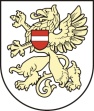                                                                                                                                                                                                 Rēzeknes pilsētas pirmsskolas izglītības iestādes	 „Namiņš” vadītāja                                 I.Karpova                                                                                                                                                                                                                    2018.gada 3.septembri rīkojumu Nr.1-7/10LATVIJAS REPUBLIKARĒZEKNES PILSĒTAS DOMERĒZEKNES   PIRMSSKOLAS  IZGLĪTĪBAS  IESTĀDE ,, NAMIŅŠ“Ieteicamā dienas gaitas aktivitāšu secība 2018./2019. mācību gadamPiezīme. Slikta laika gadījumā bērni neiet pastaigā: spēles, kustību aktivitāte zālē. Bērniem, izņemot agrā vec., I.jaun.gr. atļauts skatīties televizoru no 10.45 līdz 11.00. ja gaisa temperatūra ir zem -13C  tiek organizētas aktivitātes grupā * Ēdināšanas laiks adaptācijas periodā**Ēdināšanas laiks pavasarīMedmāsa                                                 /K.Saba/Dienas gaitas aktivitātesAgrā vecuma gr.  “Lācītis”1-jaunākāgr. “Puķīte”2-jaunākāgr. “Saulīte”Vidējāgr. “Zaķītis”Vecākā gr. “Bitīte”Sagatavošan.gr. “Vāverīte”Bērnu sagaidīšana, rotaļas, individuāla darbība, patstāvīgais vai grupu darbsNo  7.00No  7.00No  7.00No  7.00No  7.00No  7.00Rīta vingrošana8.0-8.05  vingro grupā8.00-8.05 vingro grupā7.40-7.507.50-8.008.00-8.108.00-8.10Brokastis, brokastu galdu kārtošana, gatavošanās nodarbībām8.25-8.558.20-8.508.10-8.308.15-8.358.20-8.408.15-8.30Rīta aplis: sasveicināšanās, izkustēšanās, saruna. Daudzveidīgas bērnu attīstību veicinošas darbības, tajā skaitā rotaļas un  integrētās rotaļnodarbības vai citas mācību darba organizācijas formas, mūzikas, sporta, peldbaseina nodarbības. Otrais brokastis: Skolas Piens, Augļi un dārzeņi. Gatavošanās pastaigai.Pastaiga svaigā gaisā- rotaļas, darbs, vērojumi, kustību attīstība. 9.15—11.10*9.10.- 11.158.50 - 11.35. Otr.,Cet.  8.50 – 10.10.8.45- 11.50Pirm.,Treš. 8.55 – 9.358.50-12.10 Otr., Cet. 8. 50 – 10.158.40-12.15Pirm.,Treš.  8.40 – 10.05Rīta aplis: sasveicināšanās, izkustēšanās, saruna. Daudzveidīgas bērnu attīstību veicinošas darbības, tajā skaitā rotaļas un  integrētās rotaļnodarbības vai citas mācību darba organizācijas formas, mūzikas, sporta, peldbaseina nodarbības. Otrais brokastis: Skolas Piens, Augļi un dārzeņi. Gatavošanās pastaigai.Pastaiga svaigā gaisā- rotaļas, darbs, vērojumi, kustību attīstība. 9.15—11.10*9.10.- 11.15BaseinsOtrdiena, Trešdiena 10.30.- 11.10Baseins   Pirmdiena, Ceturtdiena  10.30-11.20BaseinsPirmdiena, Ceturtdiena11.20.-12.20. Piektdiena10.15-11.15BaseinsOtrdiena, Trešdiena 11.10- 12.25Piektdiena11.15-12.30Atgriešanās no pastaigas, gatavošanās pusdienām11.10.-11.45.**11.15-11.5511.35. – 12.1011.50 – 12.1512.10. – 12.3512.15. – 12.35Pusdienas, pusdienu galdu kārtošana 11.25 - 12,00*  11.45.-12.15**11.55- 12.2512.10 – 12.4012.15 – 12.4012.35 – 13.0012.35 - 13.00Gatavošanās miegam, dienas miegs13.00 – 15.0013.00 – 15.0013.00 – 15.0013.00 – 15.0013.10 – 15.0013.10 – 15.00Celšanās un norūdīšanās15.00 – 15.2015.00 – 15.2015.00 – 15.2015.00 – 15.1515.00 – 15.1015.00 – 15.10Individuāla darbība, patstāvīgais vai grupu darbs15.20 – 15.3015.20 – 15.2515.20 - 15.2515.15 - 15.3015.10 - 15.3515.10 - 15.35Gatavošanās launagam, launags, galdu kārtošana15.25 – 15.4515.30 – 15.5515.25 – 15.4515.30 – 15.5515.35 – 16.0015.35 – 16.00Vakara aplis, rotaļas, individuālais darbs, tematiskās pēcpusdienas, bērnu patstāvīgā darbība interešu centros, nodarbības interešu pulciņos. Pastaiga. Vecāku sagaidīšana, sarunas ar vecākiem  bērnu pakāpeniska došanās mājās.15.45 - 18.0015.55 – 18.0015.45 – 18.0015.55 – 18.0016.00 – 18.0016.00 – 18.00